DYNEX LabSolutions, s.r.o. - Potvrzení objednávky č. OV20220264Doručená pošta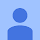 
Dobrý den,

děkujeme za objednávku. 

Tímto akceptujeme Vaši objednávku č. OV20220264 ze dne 29.03.2022 v celkové hodnotě 155.504,00 CZK bez DPH.


S pozdravem




DYNEX
Lidická 977
273 43  Buštěhrad


E-mail: @dynex.cz11:24 (před 14 minutami)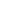 